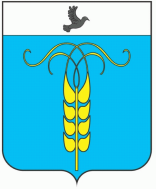 ПОСТАНОВЛЕНИЕПРЕДСЕДАТЕЛЯ СОВЕТАГРАЧЕВСКОГО МУНИЦИПАЛЬНОГО ОКРУГАСТАВРОПОЛЬСКОГО КРАЯ26 мая 2022 года                                  с. Грачевка                                         № 6Об утверждении состава представителей органов местного самоуправления в территориальную трехстороннюю комиссию по регулированию социально-трудовых отношений Грачевского муниципального округа Ставропольского краяПОСТАНОВЛЯЮ:1. Утвердить состав представителей органов местного самоуправления в территориальной трехсторонней комиссии по регулированию социально-трудовых отношений Грачевского муниципального округа Ставропольского края: Лацынникова Екатерина Леонидовна – начальник Тугулукского территориального управления администрации Грачевского муниципального округа Ставропольского края;Сафронов Иван Александрович – начальник финансового управления администрации Грачевского муниципального округа Ставропольского края;Сорокина Наталья Николаевна – начальник управления труда и социальной защиты населения администрации Грачевского муниципального округа Ставропольского края;Троянова Ирина Владимировна – начальник отдела экономического развития администрации Грачевского муниципального округа Ставропольского края. 2. Утвердить координатором территориальной трехсторонней комиссии по регулированию социально-трудовых отношений Грачевского муниципального округа Ставропольского края  Аникееву Нину Ивановну, заместителя главы администрации Грачевского муниципального округа.3. Утвердить координатором  стороны органов местного самоуправления территориальной трехсторонней комиссии по регулированию социально-трудовых отношений Грачевского муниципального округа Ставропольского края Сафронова Ивана Александровича, начальника финансового управления  администрации Грачевского муниципального округа.4. Утвердить заместителем координатора стороны органов местного самоуправления территориальной трехсторонней комиссии по регулированию социально-трудовых отношений Грачевского муниципального округа  Ставропольского края Сорокину Наталью Николаевну, начальника управления труда и социальной защиты населения администрации Грачевского муниципального округа Ставропольского края.5. Признать утратившими силу постановления председателя Совета Грачевского муниципального округа Ставропольского края:- от 19 февраля 2021 года № 5 «Об утверждении состава представителей органов местного самоуправления в территориальную трехстороннюю комиссию по регулированию социально-трудовых отношений Грачевского муниципального округа Ставропольского края»;- от 06 мая 2021 года № 8 «О внесении изменений в состав представителей органов местного самоуправления в территориальную трехстороннюю комиссию по регулированию социально-трудовых отношений Грачевского муниципального округа Ставропольского края».6. Настоящее постановление вступает в силу со дня его подписания.Председатель Совета Грачевскогомуниципального округаСтавропольского края							       С.Ф. Сотников